ExerciseWrite the java source code to read a radius and height, calculate the volume of the cone and output to screen.Source Codepackage CSN_Java_Progs;import java.util.*;public class Coneolume {	public static void main(String[] args) {		// Volume of Cone		double Vol;		Scanner InputData=new Scanner(System.in);		System.out.println("Volume of a Cone");		System.out.println();		System.out.println("Enter radius");		double Radius =InputData.nextDouble();		 		System.out.println("Enter height");		double Height =InputData.nextDouble();			Vol=(Math.PI)*(Math.pow(Radius, 2))*(Height/3);		System.out.println("Volume of cone =  " + Vol);		InputData.close();	}}Test Data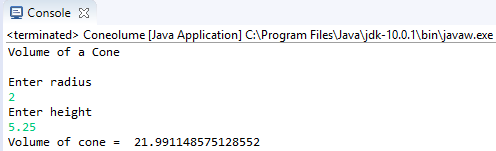 